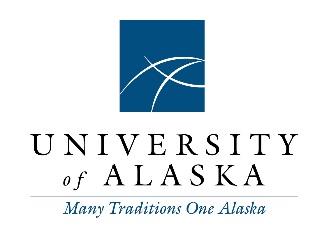 Subject:  University of Alaska’s New Payment ProcessDear Valued Vendor.:University of Alaska is pleased to inform you of our decision to implement J.P. Morgan’s Single-Use Accounts (SUA) virtual card payment program.Upon your enrollment in our SUA program, we will convert your payment terms to Net 15. Benefits of SUA There are many benefits when accepting SUA payment, including:accelerated payments that will help reduce days sales outstanding (DSO)a simplified process that eliminates the cost of processing checks the ability to reduce administration expenses, account collections and follow-ups Enrolling in this initiative can help strengthen our business relationship, and we are strongly committed to achieving 100% participation from our valued suppliers. Please note we expect to move to standard payment terms of 45 days in the near future for all other (non SUA) forms of payment, where contractually applicable.While you may already accept credit card payments, you will need to enroll in our SUA program by completing and emailing the attached acceptance form to heconnor@alaska.edu..Completing enrollment will let us know that you wish to participate, and permit J.P. Morgan to send you virtual card payments on our behalf. Within one to two days from completed enrollment, you will receive a welcome email from University of Alaska with important instructions on processing SUA payments. The acceptance of SUA payments comes with no additional costs from J.P. Morgan or us, but merchant processing fees apply.    If you have any questions about our SUA payment program, please contact Alison Hayden at (907) 450-8060, abhayden@alaska.edu or Helen Connor at (907) 474-6010, heconnor@alaska.edu.Thank you for being a valued supplier,Myron DoschChief Finance OfficerTo enroll in J.P. Morgan’s SUA payment solution, please email this completed form to Alison Hayden at abhayden@alaska.edu.*An email address is required for the payment notification.  We recommend a central email address, such as accountsreceivable@vendorname.com. Thank you for being a valued supplier,Myron DoschChief Finance OfficerCompany Name:  Accounts Receivable Contact Information: Accounts Receivable Contact Information: Name and Title:Phone Number:Payment Notification Email Address*:  